Publicado en Madrid el 17/02/2021 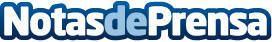 Juan Antonio Álvaro de la Parra agradece a los profesionales su "compromiso" en la lucha por la pandemiaLa Fundación Jiménez Díaz rindió por su aniversario un emotivo homenaje a sus trabajadoras y trabajadores por el año de lucha contra el Coronavirus a través de una campaña y de un vídeo. El gerente del hospital universitario presidió el reconocimiento al personal con 25 años de antigüedad, y entregó los 17º Premios de Investigación y los 5º en Salud, Experiencia del Paciente y EficienciaDatos de contacto:Fundación Jiménez Díaz915504800Nota de prensa publicada en: https://www.notasdeprensa.es/juan-antonio-alvaro-de-la-parra-agradece-a-los Categorias: Nacional Medicina Madrid Infantil Investigación Científica Solidaridad y cooperación Premios http://www.notasdeprensa.es